Meeting Report - BoGApril 07, 2022.************************.Board of Governors Members: Mike Nicholls,  Stefan Mozar,  Daniece Carpenter,  Wen-Chung Kao,    Michael Anderson,  JM (Jong Moon) Chung,  Steli Loznen,  Bansi Patel,  Kim Fung (KF) Tsang,  Supavadee Aramvith,  Leszek Langiewicz,  Fabio Furlan,  Silvia Diaz Monnier, Grant Schmidbauer, John Allen,  Jeff Pasternak, Paul Robinson,  Tom LanziseroParticipants: Mike Nicholls,  Daniece Carpenter,  ,  JM (Jong Moon) Chung,  Steli Loznen,  Bansi Patel,  Kim Fung (KF) Tsang,  Fabio Furlan,  Jeff Pasternak, Paul Robinson,  Guests: Jim BenderCall to order   9:07   am Central USA timeAdjourn        10:47   am Central USA time	Welcome:   No items to add to the agenda Motion to approve AgendaMotion passedDashboardItems need to be updatedPSES Society Review – IEEEWe will undergo the Society Review this yearWill schedule a meeting to review our plansReview cloud storage optionsNeed a location to store our documentsWill review the current cloud storage options available	Housekeeping and Secretary's Report:   Approval of Meeting ReportMotion made and passed	Past President Report:   BoG ElectionTime to help find some strong candidates for nomination Co-operation with IASContinue to hold meetings with IASByLaw changesWill discuss at an upcoming meetingVP elections this yearNeed to investigate term limits	Treasurer's Report:   Reviewed the status of 2021 year end in the reportPlanned expenses for 2022 Fellows CommitteeOne candidateBuilding the evaluation committeeReport:   ______________	VP Conferences:  ISPCE 2022Funding for PSES Corporate Sponsor complimentary attendees was discussedSymposium Budget is approvedNeed volunteers to help with the activities at the conference Technical program is progressing wellThe paper platform has changed from EDAS and is easier to navigateHave received 7 presentations so farNeed IEEE to sign with hotel, then can announce the venueWorking on a digital program platform for attendeesBoG face2face meeting planned for Monday before ISPCEDiscussed concernsSPCE2022Will not have a conference because of change of dates for ISPCE
Asia ISPCE 2022Planned for November in Guangzhou, ChinaEMC + SIPI – Spokane, WA      Product Compliance Tutorial is registeredCompliance 101, 201, GMA; Open itemCurrently Ken K/Comp 101, John A/Comp 201 and Grant/GMA will present, but r other volunteers are encouragedThis is planned as physical event, so you have to be able to travel to attend.     ISPCE2023Jim Bender volunteered to host symposiumReport:  __________	VP Member Services:  Awards Kicking off the PSES awards      Request for nominations will be issued soon.  The awards, as in previous years, will be:1)   Sustained Service Award - IEEE PSES Plaque Award; 2)   Service Acknowledgement Award - IEEE PSES Certificate of Appreciation          Award; 3)   Service Acknowledgement Award - IEEE PSES Certificate of Recognition 
          Award; and 4)    IEEE PSES Chapter-of-the-Year Award.Screen shots from the report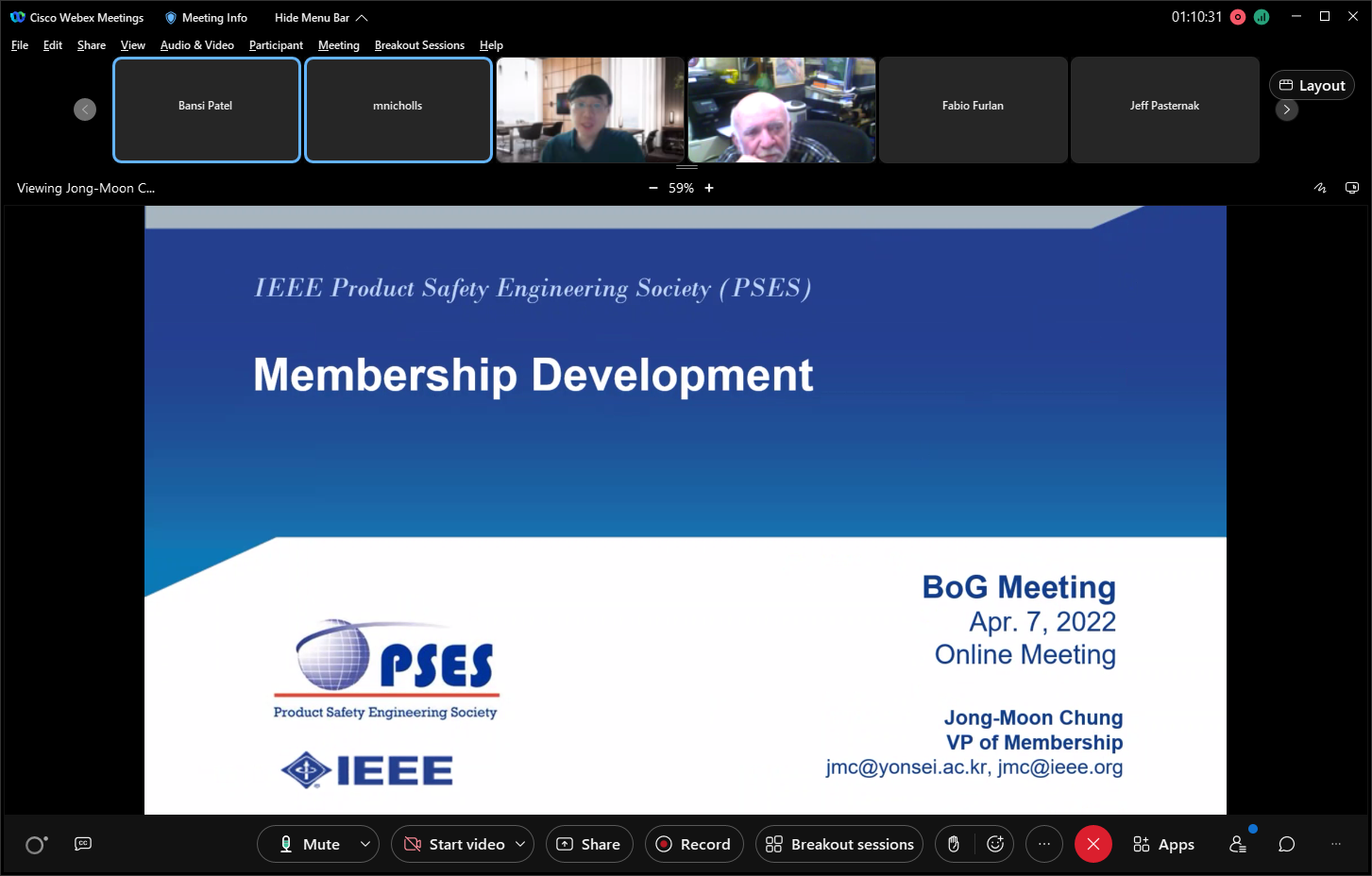 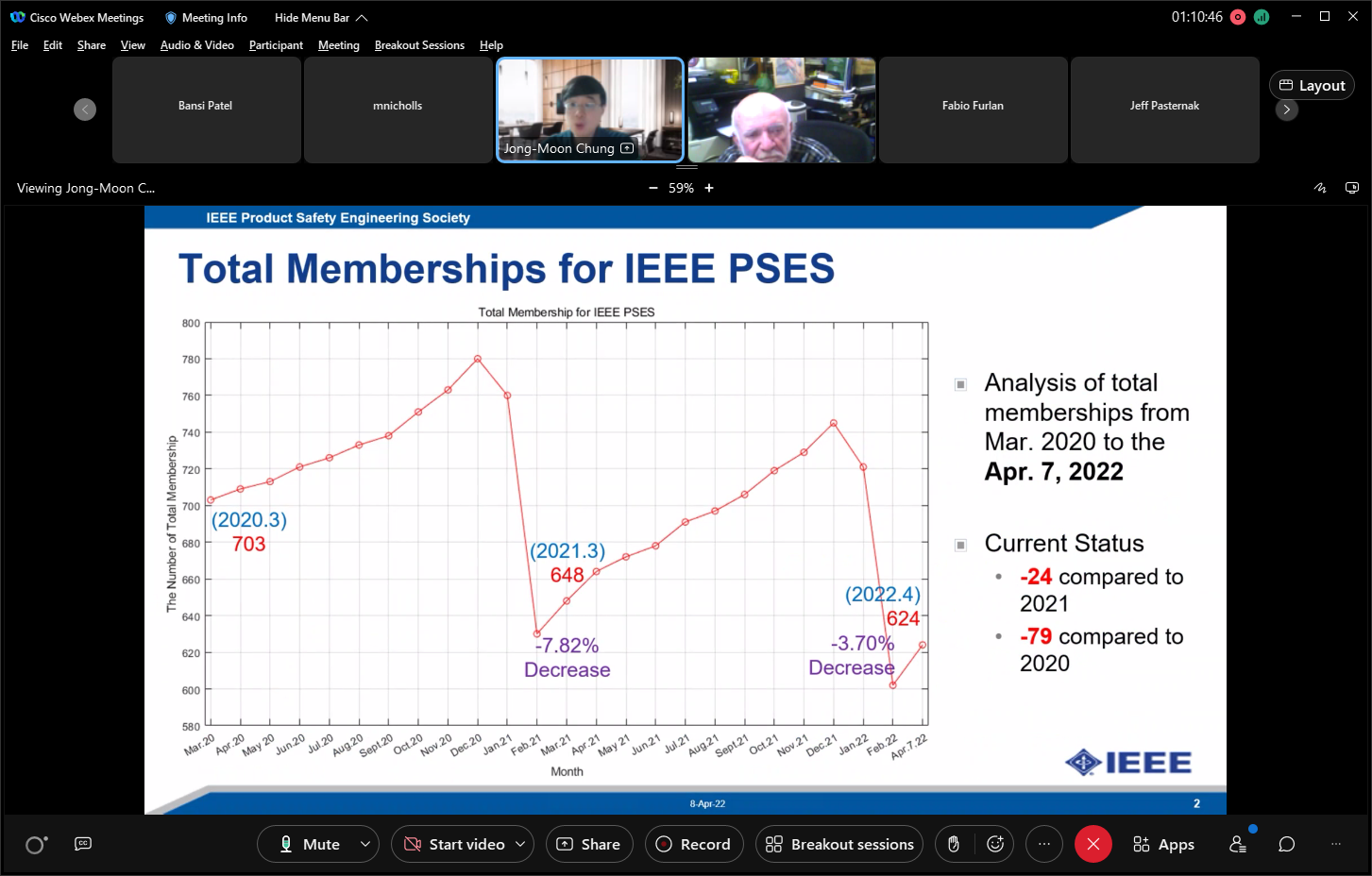 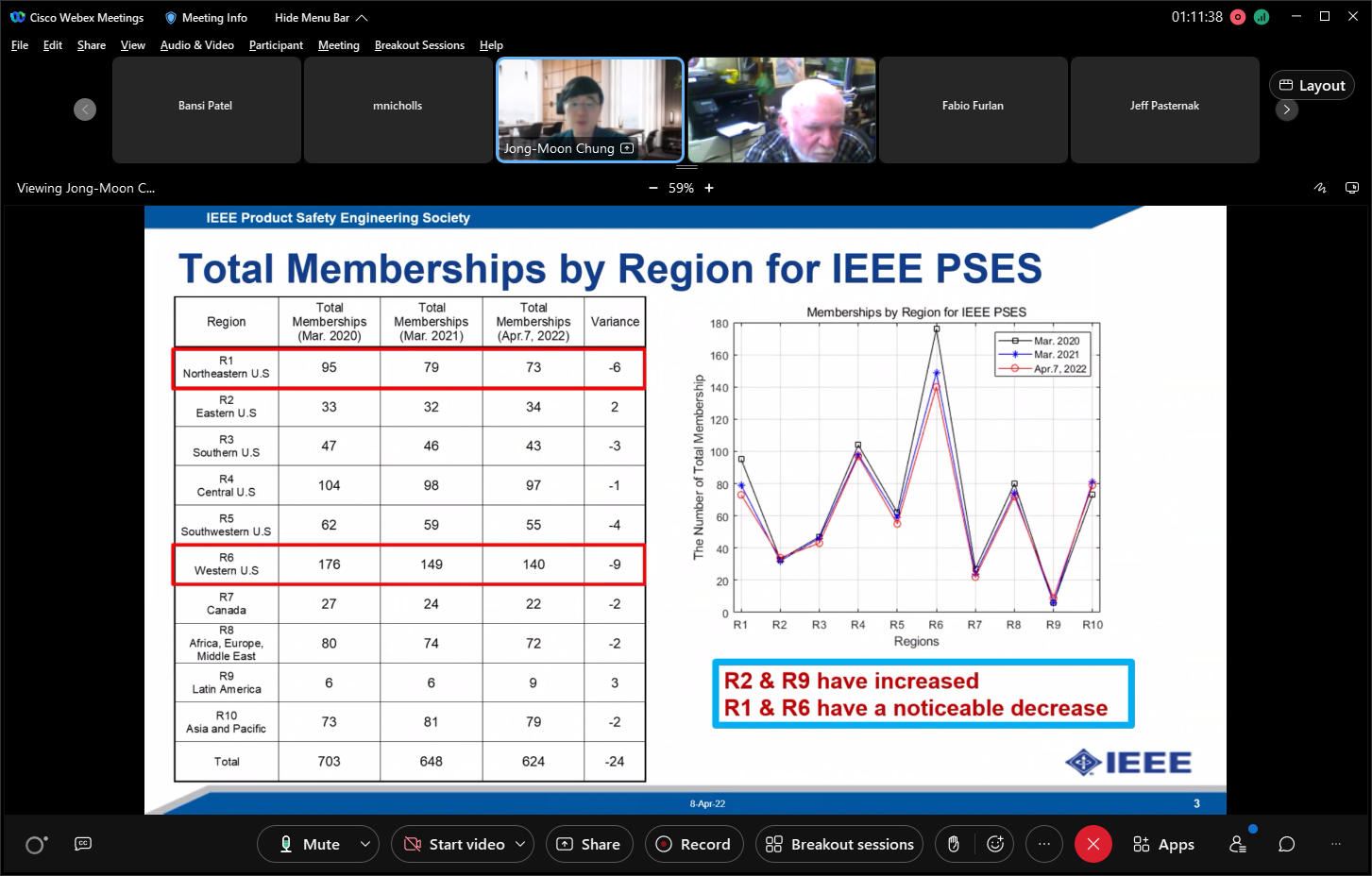 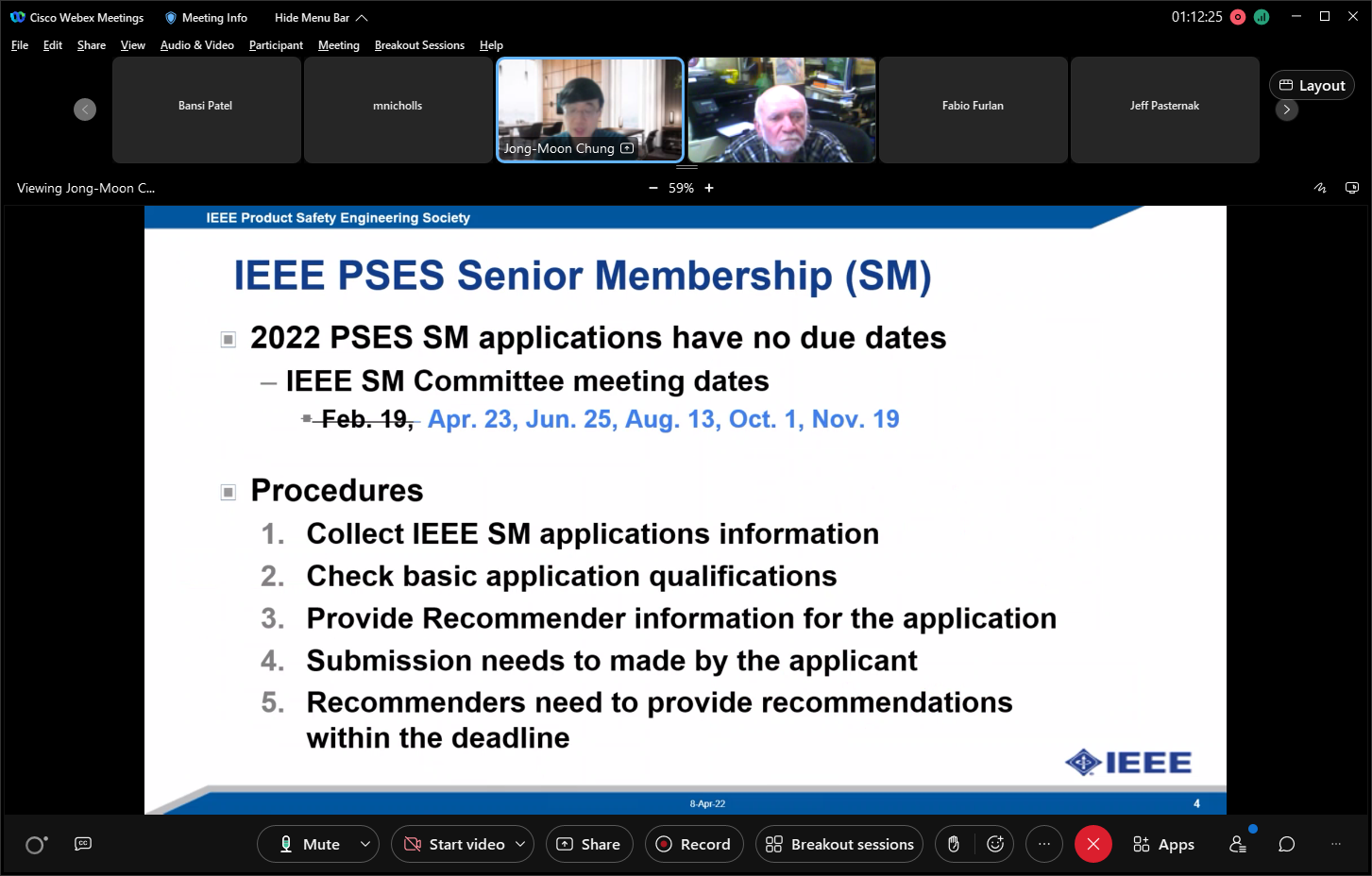 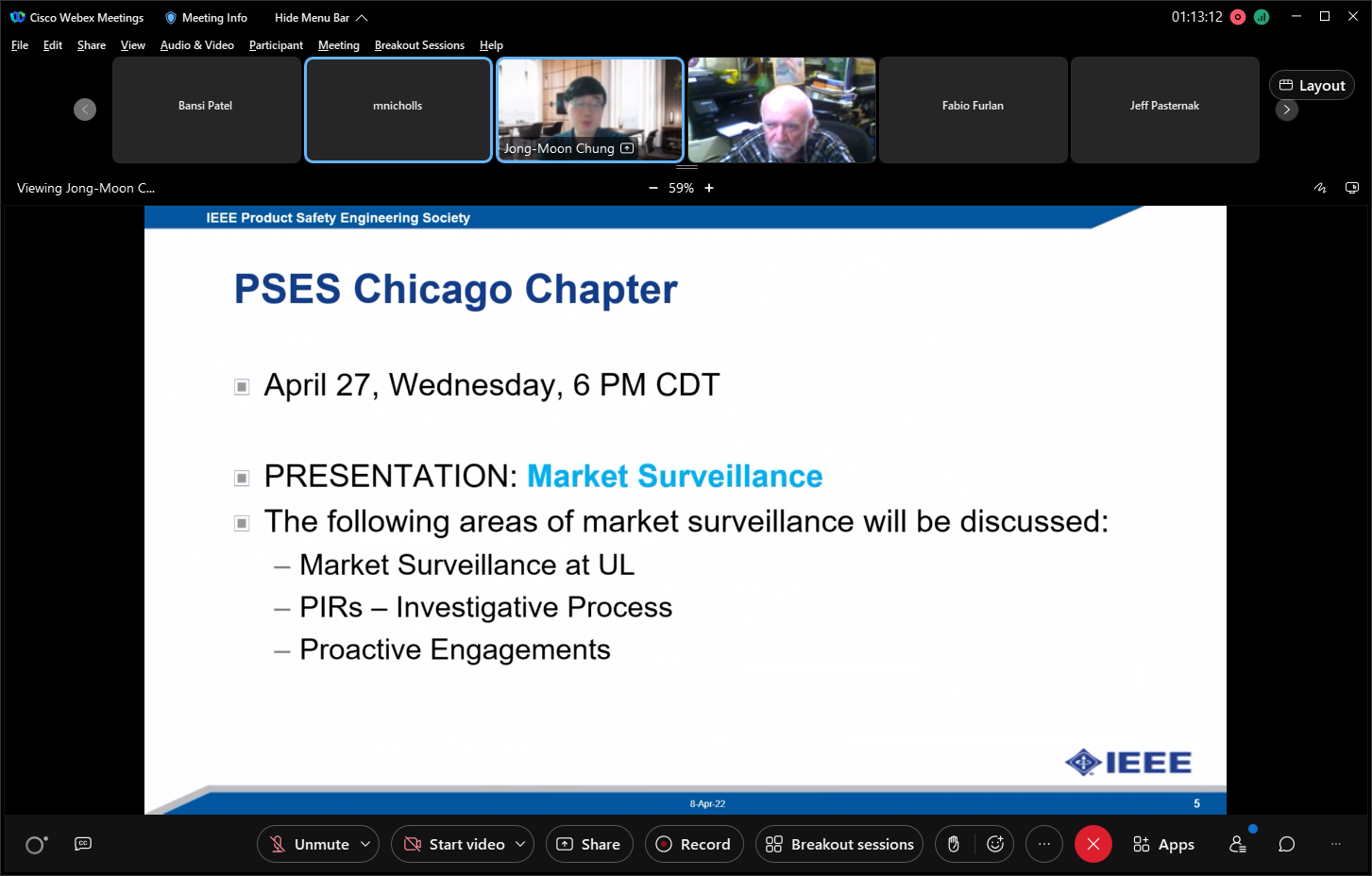 	VP Technical Activities :  Mentor program updateMike Sherman has applied as a MentorTechnical Q&A Session reportSession held on the Safety Challenges on Electrical Automotive ProductsDL program reportGrant Schmidbauer, Pete Perkins, Prof. Dr. JM Chung will hold virtual lecturesVolunteer position openApril Technical Q&ADate, time and topic is TBDReport:  __________	VP Communications:  PSES website refresh   A committee to review and update the website will be convened 	VP Publications:  Newsletter updateNewspaper advertisements policy has been implementedBill Bisenius wants to advertiseMagazineCollaborating with IASMeetings to discuss a collaboration is still in progressMITMay be collaborating on a new standard 	VP Education:  Update on ILN Compliance courseAll current items are available on the webiste	Old BusinessCorporate Sponsorship Program The fund has been created with $18K current balanceFunds can be transferred to the conference account when required for each complimentary attendee	New BusinessNo New Business	Concluding RemarksBoG election is coming up, need nominationsNeed volunteers for conference	AdjournMotion made and passedNext meeting May 5 – 9:00 AM Central USA time  Face to Face MeetingsExtended Board Meetings – 2022 2022 Spring Meeting – TBD  2022 Fall Meeting – TBD ISPCE – September 20 - 22, 2022Monthly BoG Conferences – WebEx 2022  -  First Thursday of the month  -  9:00 AM Central US time2022 BoG Conferences – WebEx January 13February 3 March 3April 7May 5  June 2 July 7 August 4  September 1  October 6  November  3December 1Reminder – USA Daylight Saving Time BEGINS on March 13, 2022 and ENDS on November 6, 2022. 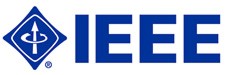 IEEE Product Safety Engineering Society 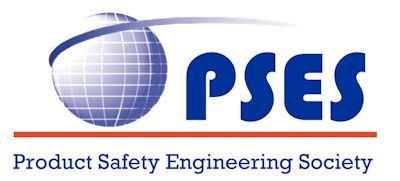 